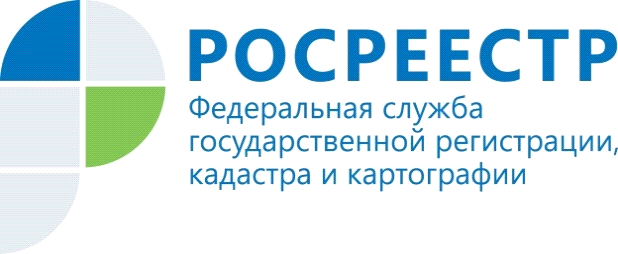 25 апреля 2018 года Управлением Росреестра по Костромской области                (далее – Управление) была проведена «горячая линия» по  вопросу права и обязанности арбитражного управляющего.На вопросы, поступившие на «горячую линию», отвечала начальник отдела по контролю (надзору) в сфере саморегулируемых организаций Сотникова Светлана Павловна. Приведем ответы на вопросы, которые задавались наиболее часто.Вопрос: Какими правами  обладает временный управляющий в процедуре  наблюдения?  Ответ: Права временного управляющего определены статьей 66 Федерального закона  от  26.10.2002 №127-ФЗ «О несостоятельности (банкротстве)» (далее – Закона о банкротстве).           Временный управляющий вправе:-предъявлять в арбитражный суд от своего имени требования о признании недействительными сделок и решений, а также требования о применении последствий недействительности сделок и решений, а также ничтожных сделок, заключенных или исполненных должником с нарушением требований, установленных ст.ст.63 и 64 Закона о банкротстве;-заявлять возражения относительно требований кредиторов в случаях, предусмотренных законом о банкротстве, в том числе заявлять о пропуске срока исковой давности;-принимать участие в судебных заседаниях арбитражного суда по проверке обоснованности представленных возражений должника относительно требований кредиторов;-обращаться в арбитражный суд с ходатайством о принятии дополнительных мер по обеспечению сохранности имущества должника, в том числе о запрете совершать без согласия временного управляющего сделки, не предусмотренные п.2 ст.64 Закона о банкротстве;-обращаться в арбитражный суд с ходатайством об отстранении руководителя должника от должности;-получать любую информацию и документы, касающиеся деятельности должника;-осуществлять иные установленные Законом о банкротстве полномочия.Вопрос: Обязанности финансового управляющего?  Ответ: Обязанности финансового управляющего определены п.8 ст.213.9 Закона о банкротстве. Финансовый управляющий обязан:принимать меры по выявлению имущества гражданина и обеспечению сохранности этого имущества;проводить анализ финансового состояния гражданина;выявлять признаки преднамеренного и фиктивного банкротства;вести реестр требований кредиторов;уведомлять кредиторов о проведении собраний кредиторов в соответствии с пунктом 5 статьи 213.8 настоящего Федерального закона;созывать и (или) проводить собрания кредиторов для рассмотрения вопросов, отнесенных к компетенции собрания кредиторов настоящим Федеральным законом;уведомлять кредиторов, а также кредитные организации, в которых у гражданина-должника имеются банковский счет и (или) банковский вклад, включая счета по банковским картам, и иных дебиторов должника о введении реструктуризации долгов гражданина или реализации имущества гражданина не позднее чем в течение пяти рабочих дней со дня, когда финансовый управляющий узнал о наличии кредитора или дебитора;рассматривать отчеты о ходе выполнения плана реструктуризации долгов гражданина, предоставленные гражданином, и предоставлять собранию кредиторов заключения о ходе выполнения плана реструктуризации долгов гражданина;осуществлять контроль за ходом выполнения плана реструктуризации долгов гражданина;осуществлять контроль за своевременным исполнением гражданином текущих требований кредиторов, своевременным и в полном объеме перечислением денежных средств на погашение требований кредиторов;направлять кредиторам отчет финансового управляющего не реже чем один раз в квартал, если иное не установлено собранием кредиторов;исполнять иные предусмотренные настоящим Федеральным законом обязанности.        Вопрос: Права финансового управляющего?Ответ: Права финансового управляющего определены п.7 ст.213.9 закона о банкротстве.Так, финансовый управляющий вправе: подавать в арбитражный суд от имени гражданина заявления о признании недействительными сделок по основаниям, предусмотренным статьями 61.2 и 61.3 настоящего Федерального закона, а также сделок, совершенных с нарушением настоящего Федерального закона;заявлять возражения относительно требований кредиторов;участвовать в ходе процедуры реструктуризации долгов в качестве третьего лица, не заявляющего самостоятельных требований относительно предмета спора, на стороне гражданина во всех делах в судах по спорам, касающимся имущества (в том числе о взыскании денег с гражданина или в пользу гражданина, об истребовании или о передаче имущества гражданина либо в пользу гражданина);получать информацию об имуществе гражданина, а также о счетах и вкладах (депозитах) гражданина, в том числе по банковским картам, об остатках электронных денежных средств и о переводах электронных денежных средств от граждан и юридических лиц (включая кредитные организации), от органов государственной власти, органов местного самоуправления;требовать от гражданина информацию о его деятельности по исполнению плана реструктуризации долгов гражданина;созывать собрание кредиторов для решения вопроса о предварительном согласовании сделок и решений гражданина в случаях, предусмотренных настоящим Федеральным законом;обращаться в арбитражный суд с ходатайством о принятии мер по обеспечению сохранности имущества гражданина, а также об отмене таких мер;заявлять отказ от исполнения сделок гражданина в порядке, установленном настоящим Федеральным законом;получать информацию из бюро кредитных историй и Центрального каталога кредитных историй в порядке, установленном федеральным законом;привлекать других лиц в целях обеспечения осуществления своих полномочий только на основании определения арбитражного суда, рассматривающего дело о банкротстве гражданина, на договорной основе в порядке, установленном настоящей главой;осуществлять иные права, связанные с исполнением возложенных на него обязанностей, установленных настоящим Федеральным законом.